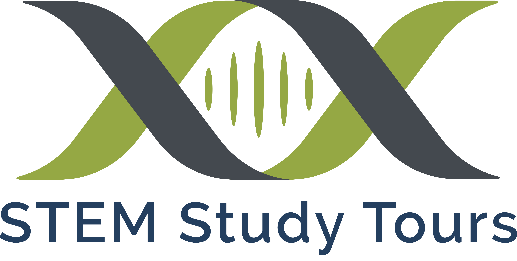 Photography ReleaseThis form is not mandated and is completely optional.  If signed, we appreciate being able touse photos to showcase the wonderful experiences our students undertake.I grant to STEM Study Tours, its staff and affiliates, the right to take photographs of my child(ren) in connection with the tour/event.  I authorize STEM Study Tours, its assigns and transferees to copyright, use and publish the same in print and/or electronically.I agree that STEM Study Tour may use such photographs with or without my name and for any lawful purpose, including for example, such purposes as publicity, illustration, advertising, and Web content.I also authorize that I am the person with authority to grant permission for images to be used on behalf of myself and/or minor children._____________________________________________     _____________________________________Passenger Name & Signature						Date_____________________________________________     _____________________________________Passenger Name & Signature						Date_____________________________________________     _____________________________________Passenger Name & Signature						Date_____________________________________________     _____________________________________Parent/Guardian Name & Signature if passenger is under 18 years of age		Date